KravspecifikationBadminton i KFUM HallerneVed KFUM Hallerne skal følgende lydopgave løses:Badminton:	Tale/annoncering i 2 haller fra etableret stævnekontoret. Kravspecifikation til Badminton i KFUM Hallerne:Badmintonhallen har eksisterende anlæg. Disse anlæg kobles sammen, så man fra stævnekontoret kan annoncere valgfrit i en eller to haller på samme tid.Leverandøren skal sikre:At de eksisterende anlæg fungere optimalt under Landsstævnet.At der bliver etableret en afviklingsmikser, CD afspiller, mulighed for tilslutning af Mp3 afspiller, samt speak mikrofon med afbryder på stævnekontoret. At man kan vælge om der annonceres i en eller to haller på samme tid.Leverandøren er ansvarlig for, at instruere de ansvarlige på stævnekontoret efter nærmere aftale med DGI landsstævne 2017 Aalborgs lydkonsulent.Der skal etableres kommunikation mellem stævnekontorene og leverandøren ved tilfælde af fejl ved anlægget.Det vil være nødvendigt, at leverandøren under landsstævnet yder teknisk support og sikrer, at de eksisterende anlæg i KFUM Hallerne fungerer, og eventuelt supplerer med ekstra udstyr.I tilbuddet skal defineres, hvilken brug af strøm/kabler, der er nødvendig for at gennemføre setuppet.Tilbuddet gives ud fra den foreløbige tidsplan. Tidsplanen forhandles endeligt primo maj 2017 i samarbejde med leverandøren.FORELØBIG TIDSPLAN:Badminton:	Klar torsdag d.29/6 kl. 7:00Nedpakning lørdag d.1/7 kl. 19:00Der afvikles dagligt fra kl. 08:00-19:00Opfølgning på tidsplan gennemgås primo maj.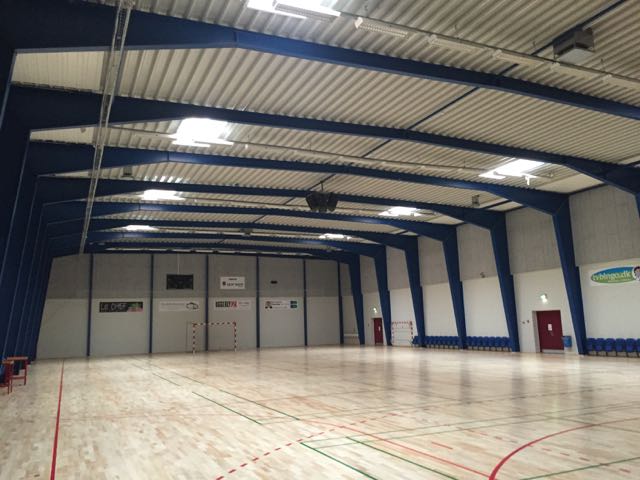 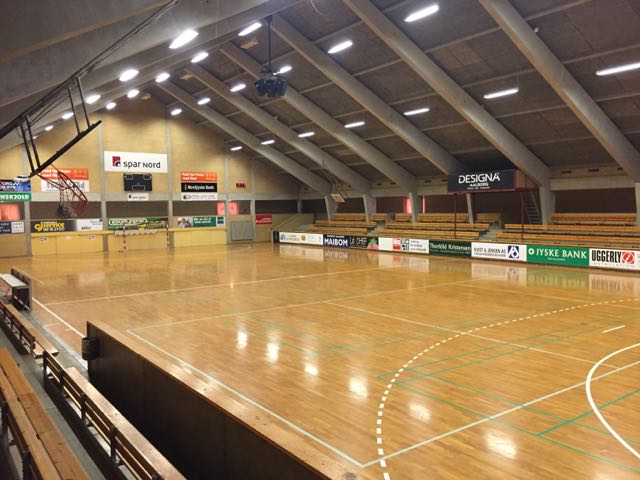 